新 书 推 荐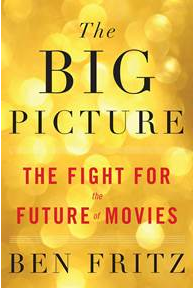 中文书名：《大荧幕：为未来电影战斗》                       英文书名：THE BIG PICTURE: The fight for the future of movies作    者：Ben Fritz出 版 社：Eamon Dolan/Houghton Mifflin Harcourt代理公司：McCormick/ANA/Nina出版时间：2018年3月代理地区：中国大陆、台湾页    数：304审读资料：电子稿类    型：大众社科目前本书Amazon排名：#2 in Books > Arts & Photography > Other Media > Film & Video#6 in Books > Business & Money > Industries > Sports & Entertainment > Entertainment#6 in Books > Business & Money > Industries > Performing Arts内容简介：本书揭示21世纪好莱坞电影令人震惊的蜕变，并探索电影艺术和商业的未来。好莱坞的未来正由漫威、亚马逊、Netflix、乐高等大品牌以及中国的审查制度所撰写。在过去的十年里，好莱坞像经历了一场大灾难，这与与无声电影的消亡和工作室制度的转型密不可分相当。明星和导演的权力在缩小，作家和制片人所起的关键作用在电视、漫画书和玩具行业中迅速提升。好莱坞的未来正由漫威、亚马逊、Netflix、乐高等大品牌以及中国的审查制度所撰写。    本·弗里茨(Ben Fritz)以无与伦比的技巧记录了这一戏剧性的变革，他对好莱坞的金融和娱乐业态也同样精通。他深入研究了索尼“黑客门”事件，以展示之前的模式——长期以来的创意和商业成功——在新时代迷失了方向。他还通过对迪士尼、漫威、Netflix、亚马逊、Imax等数十名关键人物的采访，了解他们是如何重新创造业务模式的。例如，他向我们展示了漫威如何用“宇宙英雄”取代了明星，以及迪斯尼如何通过苹果系统重塑形象，并获得了丰厚的利润。    但是，尽管电影公司的传统游戏方式遭到了颠覆，但作者认为这何尝不预示着电影业将迎来一个新的全盛期？《大荧幕： 为未来电影努力》通过创意新生代的眼睛展示了这一新黄金时代的第一丝曙光，他们正在定义电影在新时代的样子。作者简介：本·弗里茨（Ben Fritz）《华尔街日报》记者，专职报道娱乐业。他还为《洛杉矶时报》(Los Angeles Times)和《综艺》(Variety)提供有关好莱坞的报道，同时也是畅销书《总统大轮盘》（All the President’s Spin）的合著者。他毕业于斯沃斯莫尔学院，与妻子和儿子住在洛杉矶。谢谢您的阅读！请将反馈信息发至：杨娜（Nina Yang）安德鲁·纳伯格联合国际有限公司北京代表处北京市海淀区中关村大街甲59号中国人民大学文化大厦1705室邮编：100872电话：010-82504506传真：010-82504200Email：Nina@nurnberg.com.cn网址：http://www.nurnberg.com.cn
微博：http://weibo.com/nurnberg豆瓣小站：http://site.douban.com/110577/